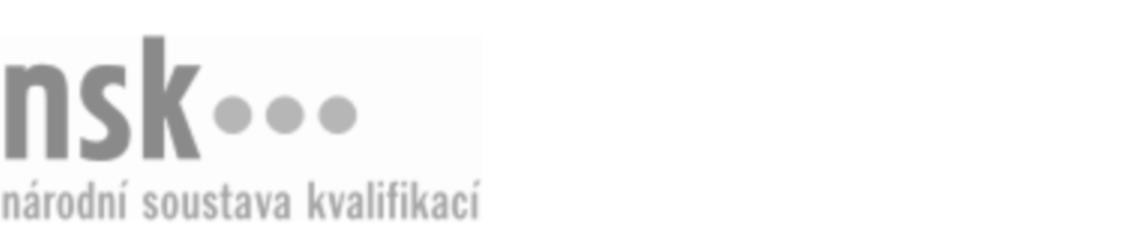 Kvalifikační standardKvalifikační standardKvalifikační standardKvalifikační standardKvalifikační standardKvalifikační standardKvalifikační standardKvalifikační standardOpravář/opravářka obuvi a kožedělného zboží (kód: 32-004-H) Opravář/opravářka obuvi a kožedělného zboží (kód: 32-004-H) Opravář/opravářka obuvi a kožedělného zboží (kód: 32-004-H) Opravář/opravářka obuvi a kožedělného zboží (kód: 32-004-H) Opravář/opravářka obuvi a kožedělného zboží (kód: 32-004-H) Opravář/opravářka obuvi a kožedělného zboží (kód: 32-004-H) Opravář/opravářka obuvi a kožedělného zboží (kód: 32-004-H) Autorizující orgán:Ministerstvo průmyslu a obchoduMinisterstvo průmyslu a obchoduMinisterstvo průmyslu a obchoduMinisterstvo průmyslu a obchoduMinisterstvo průmyslu a obchoduMinisterstvo průmyslu a obchoduMinisterstvo průmyslu a obchoduMinisterstvo průmyslu a obchoduMinisterstvo průmyslu a obchoduMinisterstvo průmyslu a obchoduMinisterstvo průmyslu a obchoduMinisterstvo průmyslu a obchoduSkupina oborů:Kožedělná a obuvnická výroba a zpracování plastů (kód: 32)Kožedělná a obuvnická výroba a zpracování plastů (kód: 32)Kožedělná a obuvnická výroba a zpracování plastů (kód: 32)Kožedělná a obuvnická výroba a zpracování plastů (kód: 32)Kožedělná a obuvnická výroba a zpracování plastů (kód: 32)Kožedělná a obuvnická výroba a zpracování plastů (kód: 32)Týká se povolání:Opravář obuvi a kožedělného zbožíOpravář obuvi a kožedělného zbožíOpravář obuvi a kožedělného zbožíOpravář obuvi a kožedělného zbožíOpravář obuvi a kožedělného zbožíOpravář obuvi a kožedělného zbožíOpravář obuvi a kožedělného zbožíOpravář obuvi a kožedělného zbožíOpravář obuvi a kožedělného zbožíOpravář obuvi a kožedělného zbožíOpravář obuvi a kožedělného zbožíOpravář obuvi a kožedělného zbožíKvalifikační úroveň NSK - EQF:333333Odborná způsobilostOdborná způsobilostOdborná způsobilostOdborná způsobilostOdborná způsobilostOdborná způsobilostOdborná způsobilostNázevNázevNázevNázevNázevÚroveňÚroveňPříjem a výdej oprav obuvi a kožedělného zbožíPříjem a výdej oprav obuvi a kožedělného zbožíPříjem a výdej oprav obuvi a kožedělného zbožíPříjem a výdej oprav obuvi a kožedělného zbožíPříjem a výdej oprav obuvi a kožedělného zboží33Volba postupu práce, materiálů, strojů, zařízení a nástrojů pro opravu obuvi a kožedělného zbožíVolba postupu práce, materiálů, strojů, zařízení a nástrojů pro opravu obuvi a kožedělného zbožíVolba postupu práce, materiálů, strojů, zařízení a nástrojů pro opravu obuvi a kožedělného zbožíVolba postupu práce, materiálů, strojů, zařízení a nástrojů pro opravu obuvi a kožedělného zbožíVolba postupu práce, materiálů, strojů, zařízení a nástrojů pro opravu obuvi a kožedělného zboží33Obsluha obuvnických strojůObsluha obuvnických strojůObsluha obuvnických strojůObsluha obuvnických strojůObsluha obuvnických strojů33Základní seřizování, ošetřování a údržba obuvnických strojů a zařízeníZákladní seřizování, ošetřování a údržba obuvnických strojů a zařízeníZákladní seřizování, ošetřování a údržba obuvnických strojů a zařízeníZákladní seřizování, ošetřování a údržba obuvnických strojů a zařízeníZákladní seřizování, ošetřování a údržba obuvnických strojů a zařízení33Používání ručního obuvnického nářadíPoužívání ručního obuvnického nářadíPoužívání ručního obuvnického nářadíPoužívání ručního obuvnického nářadíPoužívání ručního obuvnického nářadí33Vykrajování a vystřihování dílců v obuvnictvíVykrajování a vystřihování dílců v obuvnictvíVykrajování a vystřihování dílců v obuvnictvíVykrajování a vystřihování dílců v obuvnictvíVykrajování a vystřihování dílců v obuvnictví33Pracovní operace na šicím stroji při opravě obuvi a kožedělného zbožíPracovní operace na šicím stroji při opravě obuvi a kožedělného zbožíPracovní operace na šicím stroji při opravě obuvi a kožedělného zbožíPracovní operace na šicím stroji při opravě obuvi a kožedělného zbožíPracovní operace na šicím stroji při opravě obuvi a kožedělného zboží33Připevňování spodkových dílců obuviPřipevňování spodkových dílců obuviPřipevňování spodkových dílců obuviPřipevňování spodkových dílců obuviPřipevňování spodkových dílců obuvi33Úprava vzhledu opravované obuvi a kožedělného zbožíÚprava vzhledu opravované obuvi a kožedělného zbožíÚprava vzhledu opravované obuvi a kožedělného zbožíÚprava vzhledu opravované obuvi a kožedělného zbožíÚprava vzhledu opravované obuvi a kožedělného zboží33Opravář/opravářka obuvi a kožedělného zboží,  29.03.2024 15:21:52Opravář/opravářka obuvi a kožedělného zboží,  29.03.2024 15:21:52Opravář/opravářka obuvi a kožedělného zboží,  29.03.2024 15:21:52Opravář/opravářka obuvi a kožedělného zboží,  29.03.2024 15:21:52Strana 1 z 2Strana 1 z 2Kvalifikační standardKvalifikační standardKvalifikační standardKvalifikační standardKvalifikační standardKvalifikační standardKvalifikační standardKvalifikační standardPlatnost standarduPlatnost standarduPlatnost standarduPlatnost standarduPlatnost standarduPlatnost standarduPlatnost standarduStandard je platný od: 21.10.2022Standard je platný od: 21.10.2022Standard je platný od: 21.10.2022Standard je platný od: 21.10.2022Standard je platný od: 21.10.2022Standard je platný od: 21.10.2022Standard je platný od: 21.10.2022Opravář/opravářka obuvi a kožedělného zboží,  29.03.2024 15:21:52Opravář/opravářka obuvi a kožedělného zboží,  29.03.2024 15:21:52Opravář/opravářka obuvi a kožedělného zboží,  29.03.2024 15:21:52Opravář/opravářka obuvi a kožedělného zboží,  29.03.2024 15:21:52Strana 2 z 2Strana 2 z 2